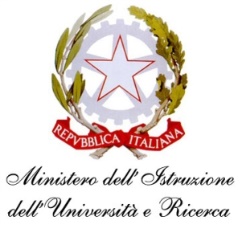 ISTITUTO COMPRENSIVO 4 “DE LAUZIERES”AMBITO SCOLASTICO N. 21Via Salute n.45 Portici (NA)Al Presidente Prof.ssa Teresa AlfieriDel Comitato di ValutazioneOGGETTO: Istanza di partecipazione al fondo premiale di cui all’art. 1 commi 126,127,128,129 della legge 107/2015 per la valorizzazione di merito docente – ANNO SCOLASTICO ____/_____.Io sottoscritta/o_____________________________________________________________Nata/o a___________________________________________________________________Docente con incarico a tempo(   )    	indeterminato(   ) 	determinato (supplente con contratto al 30 Giugno o al 31 Agosto) in servizio, per il corrente anno scolastico, di scuola:(   )dell’infanzia	(   )primaria       (   ) secondaria di 1°gr.Presso il plesso di Via_________________________________________________________Avendo preso visione del documento recante i criteri per la valorizzazione dei docenti e per l’accesso ai fondi premiali di cui all’art. 1, commi 126,127,128, 129 della L. 107/2015, consapevole che la sottoscrizione della presente  istanza è condizione necessaria per acquisire lo status di docente partecipante alla procedura di valorizzazione, con la presente richiedo: l’accesso al fondo premiale limitatamente al corrente anno scolastico.Contestualmente ai sensi del DPR 445/2000, consapevole delle responsabilità derivanti da dichiarazioni false, dichiaro:che quanto consegnato o dichiarato in allegato corrisponde a quanto svolto quale valore aggiunto all’esercizio della mia funzione;di autorizzare l’Istituzione scolastica al trattamento dei miei dati personali per le finalità di cui alla presente istanza;di non essere incorso in sanzioni disciplinari né di aver ricevuto richiami scritti per inadempienze professionali o condotte irriguardose.______________									_____________Luogo-data										Nome-Cognome	